OKLAHOMA FCCLA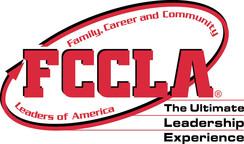 DISTRICT LEADERSHIP CONFERENCE 2016GENERAL SESSIONVERSION 1    OPENING GENERAL SESSION AGENDASESSION ELEMENT					SPEAKER				Welcome and Officer Introductions	AnnouncerOfficer Installation	Bailey ClawsonOpening Ceremony	DestinyPledge of Allegiance	TaBrycenSpecial Guests Introduction	DestinyPCN Dance Company Performance	AbbeyLip Sync Battle	TrevorNEC Video	DestinyState Officer Update	Bailey ClawsonIntroduction of Chapter Roll Call	Trevor Chapter Roll Call	DestinyCommunity Service 	TrevorExtreme Limbo Competition	AbbeyIntroduction of Keynote Speaker	McKenzieLip Sync Battle	TrevorRookie Camp 	TayaIntroduction of Oklahoma Challenge	DestinyCoconut Bowling	McKenzieSTAR Event Recognition	TrevorT-Shirt Competition	TayaUnite in Red	AbbeyMembership Awards	McKenzieInvitation to State Convention	TaBrycen Closing Ceremony	DestinyWELCOME AND OFFICER INTRODUCTIONSANNOUNCER:	  Ladies and Gentlemen, Welcome to the 2016 Oklahoma FCCLA North 3 Leadership Conference. We hope you are ready to experience the wonderful world of leadership today! It is now time for you to meet the leadership Instructors so grab your ticket and hop on the polar express to success. Please join me in welcoming your 2016-2017 District Officers.Let’s give a big welcome to your first vice president, TaBrycen Cochran from Edmond Memorial High School say “oh toodles!”‘Oh boy we got ears so say cheers’ to your district president, Destiny Scribner, From edmond memorial High School. 	and at this time we would like to 	introduce the oklahoma FCCLA 	State President Bailey Clawson to	install the officers.Bailey: 	At this time we would like to focus our attention on leadership. Good leaders are special people, they view the situation, recognize the need and encourage the necessary action. They understand the importance of teamwork and cooperation and the fulfillment of responsibilities.Each year symbolizes one more step in the process of individual growth. The installation of newly elected officers is both a joyful and solemn occasion We congratulate them and look forward to their new vision.As incoming officers the highest honor of our organization is being bestowed on you. The North 3 district has faith and confidence in your ability to lead the organization forward. The pledge of your office signifies your willingness to do this. Please repeat after me:I will to the best of my ability (PAUSE)Faithfully perform all the duties(PAUSE)Of the office (PAUSE) to which I have been elected.  (PAUSE)You have heard the pledge that your officers have made. It is important that you support them in the performance of their duties.Will each officer-elect please step forward as I call your office and name?First Vice President  from Edmond Memorial High School, Tabrycen CochranPresident from Edmond Memorial     High School, Destiny Scribner   The office of president is one of great  responsibility. You will want to be firm, impartial, considerate, and a friend to all members. As this District’s incoming president, are you familiar with your duties? If so, please answer, “yes”. Destiny:				YES!Bailey:	Destiny, By giving you this gavel, I now install you as the President of the North 3 District of the Family, Career, and Community Leaders of America. Destiny:	Good morning FCCLA members! We are thrilled to be here today as we each embark on this “Wonderful world of Leadership”. Since 1945, FCCLA has been helping students enhance their leadership skills and encouraging members to strive for more, to do more, and to be more. If you’re ready for an excellent day today, let me hear you say, “OH YEAH!!”	If you’re ready to HAVE FUN, let me hear you say, “WAHOO!!” Excellent! It seems like we’re ready to start this magical journey. 	At this time, please stand for the Opening Ceremony and remain standing for the presentation of the flags. PAUSE AS THEY STAND 	Chapter officers – you are encouraged to join the Officer portion of the Opening Ceremony, which is found in your conference program.  OPENING CEREMONYDestiny:	We are members of Family, Career and Community Leaders of America. Our mission is to promote personal growth and leadership development through Family and Consumer Sciences Education.Officers:	Focusing on the multiple roles of family member, wage earner, and community leader, members develop skills for life through character development, creative and critical thinking, interpersonal communication, practical knowledge, and career preparation. Members:	As we work toward the accomplishment of our goals, we learn cooperation, take responsibility, develop leadership, and give service. Destiny:	The 2016 District Leadership Conference is now in session. 	Please remain standing for the presentation of the flags. By TaBrycen Cochran, First Vice President and Edmond North High school R.O.T.C.PRESENTATION OF FLAGSTaBrycen:	As FCCLA encourages members to take journeys and embark on our leadership adventures, we are reminded of how fortunate we all are to live here in America.  Please remain standing as we pay tribute to the freedoms we enjoy by the singing of our National Anthem by the Edmond Memorial High School ,Quincy Lawson. NATIONAL ANTHEMPlease remain standing for the pledge of allegiance.Attention. Salute. Pledge. I pledge allegiance, to the flagOf the United States of America, and to the Republic for which it stands, one nation, under God, indivisible, with liberty and justice for all.Thank you. You may be seated. Please Introduction of Special GuestsTaBrycen:	We have many special guests with us today and we are excited to introduce them and thank them for taking the time to come today: Here to welcoming two south 3 District Officers in Helping us today with this “Wonder World of Leadership”	South 3 District PresidentAbbey Claunch, From Putnam City NorthSouth 3 District Vice President of Community Service, Trevor Hawthorne, From Putnam City North	Mary Jane Grayson, Family and Consumer Sciences Program Specialist	Bailey Clawson, Oklahoma FCCLA           State President	Parents and ChaperonesBus Drivers	And last but not least, please give a thank you to our amazing chapter advisers! Without them, we couldn’t be here today! (PAUSE) Thank you to our special guests.	I would now like to introduce another very special guest, Jeff Nemcok, vice principal of Edmond Memorial  High School. 	Mr. NemcokTHank you, Mr.Nemcok and thank you for hosting our District Conference! We appreciate your support. Now please help me in welcoming Abbey Claunch, South 3 District President. NDC PerformanceAbbey:	Thank you Destiny and TaBrycen for inviting us today, We hope you’re all ready to have an awesome day here at the north 3 District Conference! When we think Wonderful World of Leadership, we think of awesome performances! Here to get things going is the Edmond Memorial High School Varsity Pom! DANCE TEAM PERFORMSLip Sync BattleTrevor:	Thank you again, Memorial Varsity Pom! When chapters arrived, we asked for competitors to sign up for the Lip Sync Battle! At this time, will our High School Lip Sync Battle participants please come to the stage?When it’s your turn to compete, you will have 30 seconds to make your best impression on the crowd. After each contestant performs, we’ll judge the first round winners by the crowd’s applause. Let’s begin!Introduce each song, have the crowd cheer for the first round winners. The Middle School round will take place later in the conference! Now please welcome back Destiny Scribner, District President.Welcome from NECDestiny:	Oklahoma FCCLA is thrilled to have a National Officer this year. Lauren Cole is our National Vice President of Public Relations and while she couldn’t be here today, she wanted to welcome us to the conference. Let’s take a look	PLAYS CONFERENCE VIDEO	TURN THE PAGE1STATE OFFICER UPDATETaBrycen:	We are also honored to have a very special guest with us today. Bailey Clawson, a senior at Amber - Pocassett High School, is currently serving as the Oklahoma FCCLA State President. She brings greetings on behalf of the Oklahoma State Executive Council. Please help me in welcoming Bailey Clawson!Door PrizeAbbey:	Everyone should have received a ticket stub in theirregistration packet. Please get your ticket out to see if you are a winner! We will have door prizes throughout the conference, so be sure to keep your tickets handy! The first ticket number is…. Congratulations to our winner! Chapter Roll CallTrevor:	On the count of 3, I want you to shout out where you’re from, so we can get an idea of who is here. 1… 2… 3!!! That’s fantastic! We are about to begin our Chapter Roll Call and we want you to make sure to be loud and proud when your chapter is called. At this time, please have two representatives from your school line up on the left side of the stage with your chapter banner. When it is your turn at the microphone, please CLEARLY tell us number of members and advisers you have here today. Again, please tell us number of members and advisers you have with you today. Be sure to make some noise when your school is called! 	Here is our President, Destiny Scribner for Roll Call.	 	TURN THE PAGEChapter Roll CallDestiny:	As a reminder, we want you to let us know WHO IS IN THE HOUSE!! So get ready to make some noise when your chapter is announced. Here to kick off roll call and show us how it’s done is the host chapter, Edmond Memorial High School!Thank you to all the chapters here today! We’re so glad you chose to join us in our “wonderful world of leadership”! SPIRIT STICKTaBrycen:	That was a great roll call Now please welcome Abbey Price, Ms.Teen Oklahoma, from Edmond North High School!Calm WatersTaBrycen: 	FCCLA focuses on building leaders in our family, our careers, and most importantly, our communities. We are the future of our nation and it is up to us to ensure we have a better tomorrow and more positive society. The North 3 FCCLA District chooses a local philanthropy each year to partner with and this year we chose Calm Waters. It takes 8,000 toothbrushes placed end to end to create one mile and that was our goal. We asked each chapter to bring toothbrushes and toothpaste to contribute to our Miles of Smiles Think about brushing your teeth in the morning. Imagine yourself there. What happens if you’re out of toothpaste? Imagine there’s no one in the house. Now imagine you don’t have a toothbrush either. What happens? For millions of children in developing nations, this is the predicament they face. In South Africa, families make due in all kinds of ways. Many children will put their finger in the ashes of the fire pit. Then they’ll use that abrasive ash to scrape off plaque to protect their teeth.So think back to brushing your teeth back at home in your bathroom. There are lots of small things that we take for granted every day -- just like a toothbrush. The Vilakazi Foundation helps give basic things to South African children who might not otherwise have access. The group was founded by Lee and Carrie Jacobs, a couple here in Oklahoma City. Lee is from South Africa. He came to the United States to go to college, and now he and his wife are working to give back to the people in his home country. They created Vilakazi after their first daughter was born. They realized that she has everything she needs - electricity, food, clothing, a good school, and the little things, like a toothbrush. South Africa has gone through so many political changes, and there is still a long way to go. That’s why even the hardest-working, most loving parents still struggle to give their children everything they need. Destiny:			The Vilakazi Foundation helps children in three areas: health, education and athletics. They give children backpacks full of supplies like toothbrushes, books, and school supplies. They also give preschools items like rubber gloves, soap, and medical supplies. At first, they started small. They helped about 20 children in one school. Now, they help dozens of schools and hundreds of children. They recently funded the building of a preschool. 	Poverty is a major challenge in South Africa. We can’t solve everyone’s problems but we can make the difference in one child’s life. Something so small as a toothbrush can help shape a person’s life. It can be a turning point to show them that someone does care. Today you can help by donating something small that can have a profound affect on somebody’s life.Our goal is to show these kids that people do care about their wellbeing and education. Nobody can take your education away from you and we all deserve access to education. If we can help them see that people care about them and their education maybe they can share those experiences with their communities. One small kind act can maybe encourage people do small acts and together we can accomplish something great together. Now,please welcome Destiny Scribner,District President, as we begin ournext competition. 	TURN THE PAGEExtreme Limbo CompetitionDestiny:	FCCLA is all about having fun and stepping outside of your comfort zone. This next chapter competition will do just that! 	If you signed up for the Extreme Limbo Competition, please make your way to the stage!	When the song begins, you will limbo as normal except with a little challenge. You will be given a spoon and a ping pong ball, and you must hold them while you limbo. If you drop the ping pong ball or the spoon, or touch the limbo stick, you will be eliminated! DOOR PRIZETrevor:	It’s time for another door prize! Please get your ticket out to see if you are a winner! The ticket number is…. 	Now, please help me welcome TaBrycen Cochran, First Vice President. KEYNOTE SPEAKERTaBrycen:	I hope you’ve each had a great time so far today at our District Conference! We are especially thrilled to have an amazing keynote speaker with us today.  Our speaker today has traveled all of the United States and spoken to more than a million students, educators and business leaders, helping them create great moments in their personal and professional lives.As a student leader, elected official and entrepreneur, Kelly Barnes has applied the life skills and leadership lessons that he will share today. Kelly is a highly sought after speaker; all over the nation, because audiences know he will make you laugh, make you think, and most importantly make you realize the power of the things we do on a daily basis.When he is not speaking, Kelly enjoys running marathons, watching baseball and cooking food for his family.South 3 FCCLA please welcome Mr. Kelly Barnes!LIP SYNC BATTLE FINALSDestiny:	Let’s hear it one more time for Kelly Barnes! It’s now time for our Middle School round of the Lip Sync Battle!! Let’s get our contestants up on the stage! If you signed up for the Middle School Lip Sync Battle, make your way to the stage!When it’s your turn to compete, you will have 30 seconds to make your best impression on the crowd. After each contestant performs, we’ll judge the first round winner by the crowd’s applause. ROOKIE CAMP VIDEOTaBrycen:	When school is out and summer is here, there is still an opportunity to have some FCCLA fun! FCCLA Rookie Camp will be June 14-16, 2017 at Camp Tulakogee. It’s a camp filled with fun, activities, adventure and FCCLA excitement! Here’s a video to show you a little more about FCCLA Rookie Camp. 	PLAY VIDEO	We hope to see many of you there! Registration will open in the spring of 2017.DOOR PRIZEAbbey:	It’s time for another door prize! Please get your ticket out to see if you are a winner! The ticket number is…. Oklahoma ChallengeDestiny:	Texting while driving is a serious problem on America’s roads. Thousands of people die every year in crashes related to distracted driving. An outstanding 71% of young people have said they have sent a text while driving. Help us tackle the issue by getting involved. Here to present to us Oklahoma challenge is Oklahoma FCCLA State President Bailey Clawson, here to share with us information on how we can make a change in our communities and on our roads. Please help me welcome Miss Bailey Clawson. Bailey speaks Hula HikeAbbey:	Thank you, Bailey and TaBrycen, We hope you each take back this information and pledge to stop distracted driving. STAR Event RecognitionTaBrycen:	Oklahoma FCCLA has a long standing tradition of excellence in our STAR Events. STAR Events, or Students Taking Action with Recognition, is a great way for members to tackle issues in our communities or showcase skills. We would like to recognize STAR Event competitors now. If you placed in the top 3 in your competition at District Level, please stand (LEAD APPLAUSE)	If you placed in the top 3 at the Regional Level of your competition, please stand (LEAD APPLAUSE)	If you placed in the top 3 of your competition at the State Level, please stand (LEAD APPLAUSE)	We would now like to recognize chapter members who competed at the National Leadership Conference. 	Abbey Claunch - Gold, Teach and Train, Putnam City North	Leilani Hicks -- Silver, Illustrated Talk, Putnam City North	Trevor Hawthorne -- Gold, Nutrition and Wellness, Putnam City North. Congratulations on your accomplishments in FCCLA! We encourage each of you to compete in a STAR Event and look forward to seeing you at the District STAR Event Competition on December 2. DOOR PRIZETrevor:	It’s time for another door prize! Please get your ticket out to see if you are a winner! The FINAL ticket number is…. T-SHIRT COMPETITIONDestiny:	One of the great things about FCCLA is that we are never left with the question, “what to wear?” Because any dedicated FCCLA member can always count on a closet full of t-shirts, polos, and yes, even a snazzy red blazer.Raise your hand if your closet has been overtaken by FCCLA apparel?	Pause for audience response.Well, this year, North 3 wants to recognize our chapters who go above and beyond by promoting the Ultimate Leadership Experience with their fresh looking tshirts! We challenged chapters to bring a t-shirt to the conference to be judged as the best of the best and now it’s time to hear what our judges think! The judges have voted and we have the winners:In third place, _________________In second place_________________	And in first place, receiving the second annual outstanding chapter t-shirt award: ______________________	Congratulations to our chapter t-shirt winners!	Now please help me welcome Abbey Claunch!Unite in RedDestiny	FCCLA has red jacket swag and it is our new campaign to make sure each member is sporting the red blazer! Oklahoma FCCLA has created the Unite in Red Campaign, in which Oklahoma FCCLA will be giving away red jackets each month from September until April. The application is simple and can be found on OKFCCLA.NET. We challenge you to unite in red and apply! Now, please help me welcome McKenzie Davis, Vice President of MembershipMEMBERSHIP AWARDSTaBrycen:	Oklahoma FCCLA has a history of being one of the largest state delegations in the nation. With over 12,000 members, we are force to be reckoned with!  After all, how much fun would a luau be without your friends to dance with? At this time, we want to recognize the chapters who increased their membership and brought even more people to the leadership luau during the 2015-16 school year. If your chapter is called, please send a representative to the stage to receive your award. Capps Middle SchoolMayfield Middle SchoolMustang High SchoolMustang FreshmanPutnam City AcademyPutnam City OriginalWestern Heights High SchoolWestern Heights Middle SchoolWestern Oaks Middle SchoolYukon High School- Human Services- OstermanYukon High School- Culinary- Smith	This year, our State Officer Team has created the  “Gimme 5” new members campaign. We are encouraging each chapter to grow their membership by five more members than last year. 	However, don’t stop at five! The chapter with the largest chapter membership increase will be recognized at the State Convention and on Oklahoma FCCLA Social Media.  Make some noise if you think YOUR Chapter can increase your membership by at least five new members! STATE CONVENTIONTrevor:	Congratulations once again to our chapter membership winners!	Mark your calendars for the FCCLA event of the year: the 71th annual Oklahoma FCCLA State Convention! Friday, April 7 will have over 7,000 members traveling to the Cox Convention Center in Bricktown to celebrate 71 years of Oklahoma FCCLA. The day will be filled with keynote speakers, fun-filled breakout sessions and the election of the 2017-2018 State Executive Council. We also hope to see you at Frontier City following State Convention, where you can hang out and have fun with thousands of your closest FCCLA friends. April 7 – be there!!  	We hope you’ve had a great time at District Conference! We want to leave you with our officer challenges.	I challenge chapters to complete at least 3 service projects a semester but also to be a totally, wholeheartedly in the service project.  Now please help me in welcoming TaBrycen Cochran, First Vice President.TaBrycen Challenge:	I challenge you to have at least 200 followers on Instagram, 100 followers on Twitter, and 50 more followers on Facebook than you have currently before the year is over. Please welcome Destiny Scribner, District President. Destiny Challenge:		I challenge all members to bring 3 friends that are not in FCCLA already to your next FCCLA event. Please welcome Abbey Claunch, south 3 District President.Abbey:	FCCLA members, who has ever been nervous in here? Who has possibly ever felt like they just needed more friends or some way to meet more people? If you haven’t already realized it, FCCLA is the place to find your people, your family and most importantly, your home. I personally was so quiet and shy before joining FCCLA and after becoming a member, I found my voice and my people in this amazing organization. I challenge you to find your voice.  CLOSING CEREMONYDestiny:	Today we have shown our chapter spirit, had fun in competitions, learned more about the upcoming events for FCCLA and taken our “wonderful World of Leadership” to new heights! We hope you have an amazing year in FCCLA and look forward to seeing the many accomplishments of our North 3 members. 	At this time, will all members please rise for the Closing Ceremony. 	FCCLA members: we are challenged to accept the responsibility of making decisions that affect our lives today and the world tomorrow. Let us repeat our Creed:	We are the Family, Career and Community Leaders of America. We face the future with warm courage and high hope	For we have the clear consciousness of seeking old and precious values	For we are the builders of homes, 	Homes for America’s Future	Homes where living will be the expression of everything that is good and fair	Homes where truth and love and security and faith will be realities, not dreams.	We are the Family, Career and Community Leaders of America. We face the future with warm courage and high hope. 	The North 3 District Leadership Conference is now adjourned. Have a safe trip home!  